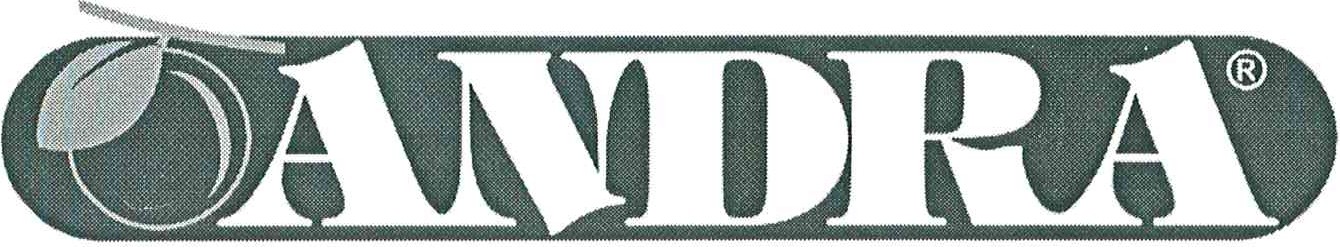 Miroslav Gottfried-ANDRA velkoobchodrozvoz ovoce -  zeleninyKubelíkova  1, Havířov-Podlesí, 736 01IČ0:61935727, DIČ:CZ7112155193KUPNÍ	SMLOUVASmluvní strany:1. Dodavatel:	GOTTFRIED  Miroslav-ANDRAzastoupena:bank. spojení:č. ú.: IČO:  61935727 DIČ: CZ71121551932.0dběratel:	Správa sportovních a rekreačních zařízení Havířov Těšínská 1296/2aHavířov - Podlesí 736  01Zastoupena: Bank.spojení: č. ú.:IČO: 00306754	DIČ: CZ00306754!LPředmět  plněníDodavatel se zavazuje dodávat odběrateli zemědělské výrobky, ovoce, zeleninu a jiné potraviny podle poptávky odběratele.Odběratel se zavazuje zaplatit za dodané zboží kupní cenu podle čl. II. této smlouvy.ILCenaCena se sjednává dohodou vždy ke dni odběru každé dodávky. V této smlouvě se cena pevně nestanoví, poněvadž se odvíjí od aktuální ceny nákupu dodavatele.IllDoba plněníPodle poptávky  odběratele  v průběhu  kalendářního roku.IV.Místo plněníSklad dodavateleSídlo-sklad odběratelev.Nabytí  vlastnického  práva ke zbožíOdběratel se stává vlastníkem zboží okamžikem převzetí.VLNebezpečí škodv  za zbožíNebezpečí škody za zboží přechází na odběratele okamžikem předání zboží dodavatelem. Dodavatel uplatní reklamaci na zboží při jeho převzetí, nejpozději do 24 hodin po převzetí. Reklamaci na množství uplatní dodavatel při převzetí zboží.VILPlatební  podmínkyPrávo na zaplacení ceny vzniká dodavateli řádným splněním objednávky a to dodáním zboží na provozovnu odběratele.Dohodou účastníků této smlouvy se sjednává povinnost odběratele zaplatit kupní cenu nejpozději do 21 dnů ode dne, kdy bylo vystaveno dodavatelem její vyúčtování formou faktury mající náležitosti daňového dokladu.Vlil Smluvní pokutyV případě prodlení odběratele s placením faktury za dodané zboží, uhradí odběratel dodavateli smluvní pokutu ve výši 0,05% z nezaplacené částky za každý den prodlení.Smluvní pokutu sjednanou touto smlouvou hradí povinná strana nezávisle na tom, zda a v jaké výši vznikne druhé straně v této souvislosti škoda, kterou lze vymáhat samostatně.IX.Oba/v a baleníOdběratel je povinen včas a řádně překontrolovat dodané vratné obaly. Pakliže nebudou vráceny výměnou, dodavatel si vyhrazuje právo zaúčtovat je v plné pořizovací finanční výši. Ceny vratných obalů jsou uvedeny na dodacím listě.XDok/adv nutné k převzetí a užívání zbožíZa doklad nutný k převzetí a užívání zboží se považuje dodací list.XLOstatní uiednáníTuto smlouvu lze měnit, nebo rušit pouze oboustranným písemným projevem smluvních stran na základě vzájemné dohody.Tato smlouva nabývá účinnosti dnem podpisu obou smluvních stran.Tato smlouva je vyhotovena ve dvou kopiích, z nichž každá smluvní strana obdrží jedno vyhotovení.Tato smlouva bude zveřejněna v registru smluv v souladu se zákonem 340/2015sb.V Havířově dne 02.07.2018	GOTTFRIED Miroslav­ ANDRAdodavatelSSRZ Havířov